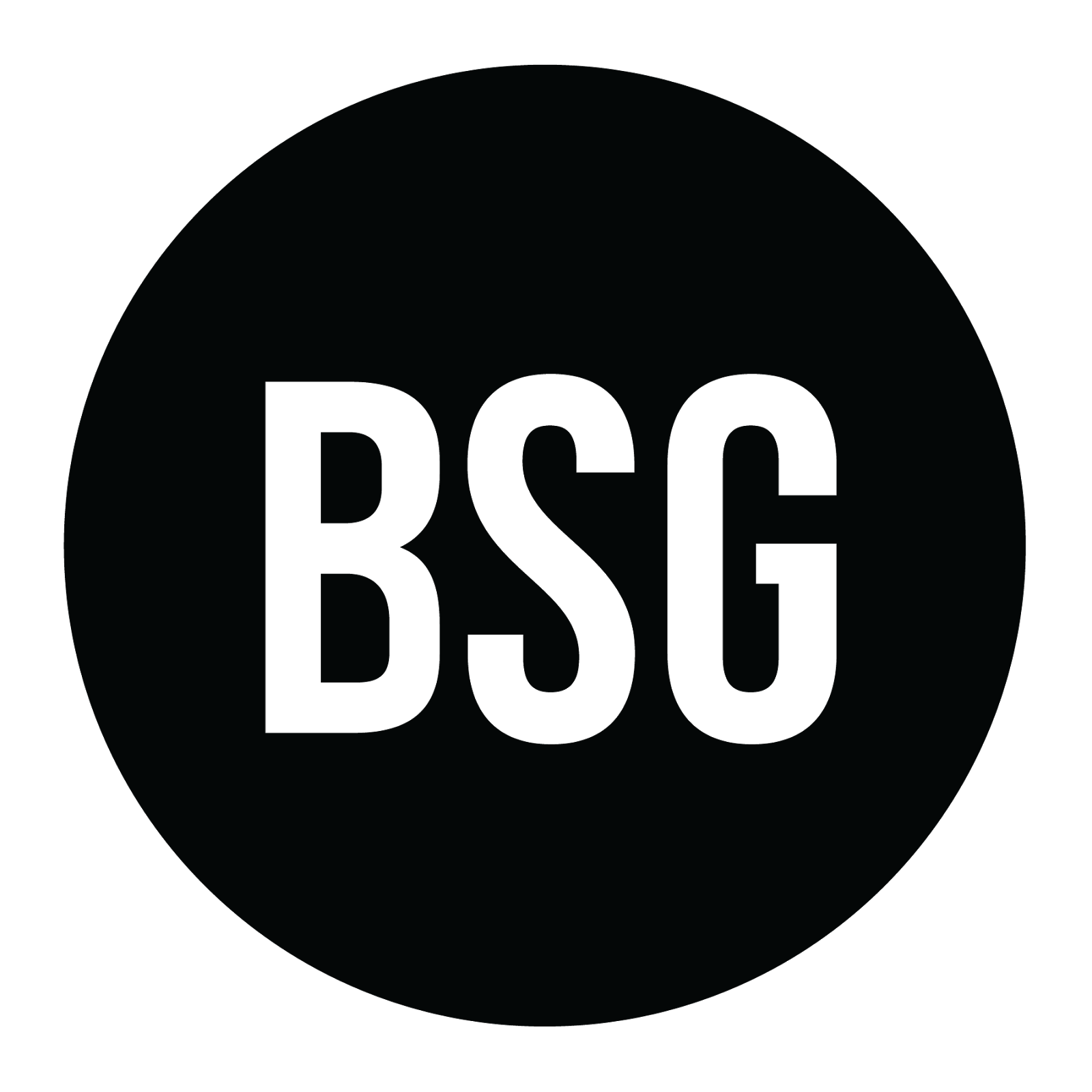 Executive Director of United Cultures of BethelPosition Title:     	Executive Director of United Cultures of BethelDepartment:       	Executive TeamSupervisor:         	Student Body PresidentAdvisor:		Priscilla KiblerStipend:             	$2,300 per yearPrimary Purpose:The United Cultures of Bethel department rests on the core belief that there is biblical rationale for the celebration of diversity and the development of cultural awareness. They work primarily through the student group “United Cultures of Bethel” (UCB) and the 5 subsidiary student resource groups that target the White/European American, Asian/Asian American, African/African American, Hispanic/Latino(a), and First Nation (Native American) populations on campus. This department seeks to support students in regards to their cultural identity as well as to engage the entire Bethel community in a cultural understanding of one another. This department can move our community toward a more accurate reflection of God’s kingdom that displays the unity that should exist within the Body of Christ.Key Responsibilities:Serve as a strong student voice concerning cultural issuesSeeks opportunities to provide programming and forums that unite the different cultural groupsOversees the positions of the five Directors and seeks to create a cohesive team dynamicAbility to cast vision for team of directorsAssists Directors in coordinating programming and resources for the different cultural groupsFunctioning as the liaison between the UCB directors and the BSG programsMaintaining oversight for UCB functions including calendars and budgetsExpectationsExhibiting integrity through leadership and upholding the community covenantBeing available and supportive for directorsContributing to a healthy and positive dynamic for both UCB and BSG Executive teamsAwareness of the historical and contemporary realities facing people of color in general in students of color on Bethel’s campus.Frequent and thorough communication with AdvisorParticipating in ongoing training and developmentGeneral RequirementsAt least one office hour per weekOne-hour weekly Executive Team meetingWeekly meeting with the Student Body President/Vice-PresidentWeekly meeting with Associate Dean of Intercultural Programs and ServicesBi-weekly meetings with each UCB Director (subject to change)Plan and conduct weekly UCB Directors’ meetingOnsite supervision of all UCB eventsAttend Executive Team RetreatsAttend the Leadership RetreatArrive on campus two weeks before classes beginAttendance at one Senate meeting per monthParticipate in various other extra Executive team commitments such as, but not limited to, retreats, staff chapel, and staff training prior to school startingQualifications:Sophomore standing at time of assuming the positionMinimum GPA of 3.0Previous experience as a UCB director, subgroup member or committee member requiredAbility to articulate a Biblical understanding and value of diversityBe able to manage 9-20 hours a week to dedicate to this departmentBe willing to work odd hours